FCEA’s Rules of the Road and TrailSAFETY is RULE #1 - Every year we have green horses and new riders participating, as a courtesy and for the SAFETY of everyone involved, 
                     do NOT race or gallop past other teams.  
-When you approach another team, slow down, announce your approach, and ASK permission to pass.  
-Pass at a safe pace and then after you have passed the other team, make sure all horses are safely under control before departing. 
 -If you have ever ridden a nervous or green horse, you know why we have these rules.  
      Any reports of poor conduct will result in team ELIMINATION.This year, we have placed the answers to four jokes on the course.  When you return, we will ask you to answer some of the jokes.The desired time between team departures is 5 minutes, but not less than 3 minutes.  The busiest departure times are usually between 10 & 11, so plan accordingly.Your team photo will be taken prior to departure.  Photos and results will be posted on the club’s facebook page, FrenchCreekEquestrian.You must return with all team members. All Jumps are optional.  All riders must wear Helmets.You will be following pink arrows, signs, and ribbons for the course today.You will notice that, several fields have just been planted. When riding around the course, please keep your horses in the grass and stay off the newly planted crops.  We have posted WALK signs in a few places, please stay in line and preserve the crops. Please be considerate of the properties that we are crossing.  These land owners are kind enough to allow us to ride on their properties, if you see them, please say hello and THANK-YOU! 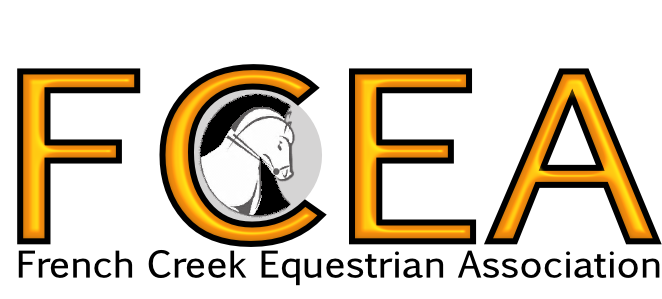 2021 Process for RegistrationThis entry packet contains an entry form & release, as well as the rules of the road (THERE is a TEST).  Registration begins at 9:30, so when your team has assembled, one representative should take the payments and signed team form to the Secretary’s Trailer to get the team number.  Teams must have a team name and must provide a contact address for awards to be sent.Remember, costumes are welcomed.  American Flags are not apparel, so no wearing or disrespectful display of the flag will be permitted.Food, near the registration trailer, is being provided by Scout Troup 79G from Palm, PA. They are raising funds for a high adventure trip.AND, this is your reminder, that you will be tested at the start on the RULES of the ROAD. Your team picture will be taken and posted on facebook, and may be used by the club for future promotional purposes.  How your score is calculated.This is not a race. In this case it is best to be just AVERAGE in your group.  The times for all teams in a division are averaged to find the ideal time.  Then the team time is compared to the average time to get the deviation time. You are not eliminated for being faster than the average time.Penalty Points are accessed as follows:
a) - 5 minutes for not returning your Pinny
b) - 5 minutes for each missed secret itemThen the teams are placed in order of their adjusted score. If there are any reports of misconduct those teams are eliminated.Thank-you for attending our Annual Veterans Day Paper Chase, your participation supports our educational activities.   	
Thank-you to all veterans and active duty servicemen and women, we appreciate your dedication and sacrifice. 